Открытый урок по русскому языку5 декабря 2017 года в КГУ «ОСШ №1 им.М.Горького» проведен открытый урок по русскому языку  учителем начальных классов Чикуновой Натальей Александровной для молодых специалистов школ города. Учащиеся 3 «Б» класса  закрепляли тему «Имя существительное» в занимательной форме. Начало урока было организованным. Урок начался с творческого задания «Найди лишнее слово по признакам», это способствовало умению обобщать и классифицировать по признакам; умении. анализировать и делать выводы.Стратегия «Строительство стен» позволила вовлечь в активную мыслительную и практическую деятельность исследовательского характера, детям надо было не только использовать уже имеющиеся знания, но и найти новый способ выполнения уже известного им действия. Эта работа проводилась в дополнительной тетради, которую педагог разработал сам, в ней находятся задания направленные на развитие критического мышления, через стратегии КМ.    Для поддержания активности и внимания на уроке, был использован рефлексивный дневник, в котором дети отмечали снежинками свои правильные ответы.Стратегия «Факт или мнение» дала возможность проявить ученикам знания орфограмм, умение выделить нужное слово с конкретной орфограммой.Этапы урока были тесно взаимосвязаны между собой, чередовались различные виды деятельности. Умственные действия опирались и подкреплялись практическими. Дети работали самостоятельно, в парах, группах. На каждом этапе урока было самооценивание. Учебный материал на протяжении всего урока работал на организацию посильного поиска и исследования учащихся.В групповой работе были использованы следующие стратегии: «Перепутанные логические цепочки» и «Творческая матрица». Каждой группе было предложено выбрать из группы слов, ту информацию, которая касалась имени существительного. Во втором задании детям сначала предстояло определить падеж сущ., в предложении, затем выбрать всю информацию об этом падеже.  В группах ребята работали активно, каждый высказывал мнения. Использовались следующие приемы активизации познавательной деятельности – это постановка проблемных вопросов, использование новых информационных технологий, Структура урока была четкой, соответствовала типу и целям урока. На каждом этапе подводились небольшие выводы. Переход от одного этапа к другому был плавным. Учащиеся работали совместно с учителем и самостоятельно. Ученики показали, умение работать в группах, умение наблюдать, делать выводы по увиденному, умение анализировать и обобщать свои знания. Они были активны в течение всего урока. Также дети показали наличие навыков самоконтроля.Урок прошел на отличном организационном и методическом уровнях и получил высокую оценку гостей. В этот же день школьным тренером Чикуновой Натальей Александровной был проведен мастер-класс на тему «Методы и приемы развития критического мышления на уроках в начальной школе». Наталья Александровна будучи сертифицированным учителем поделилась своим богатым опытом по развитию навыков критического мышления среди учащихся начальных классов. Начало тренинга началось с приёма «Чистая доска», где на доске были листочки с вопросами, на которые нужно было ответить в конце мастер-класса. Этот приём помог заинтересовать участников и настроить на работу. У каждого участника был оценочный лист.Выбор десерта и написание к нему ассоциаций в виде прилагательных и подбора прилагательного к своему характеру, помог лучше узнать каждого участника, стать более раскованными. Педагогам было предложено раскрыть тему критического мышления, познакомились с этапами и смогли при помощи предлагаемых стратегий: «Диаманта», «Синквейн», «Попс-формула», раскрыть другим участникам этапа критического мышления на уроках. Также учителям был показан видеоролик, который раскрыл понятие «Критическое мышление» и стратегии: Диаграммы Венна,  «Отсюда – сюда», «Дерево предсказаний»,  «Фишбоун». Учитель познакомил слушателей с материалами, разработанными ей самой: рефлексивный дневник, рабочая тетрадь по русскому языку, электронный учебник «Стратегии критического мышления и формы групповой работы»Педагоги получили  раздаточный материал, в котором предлагаются интересные стратегии КМ на разных этапах урока, детальное описание каждой стратегии.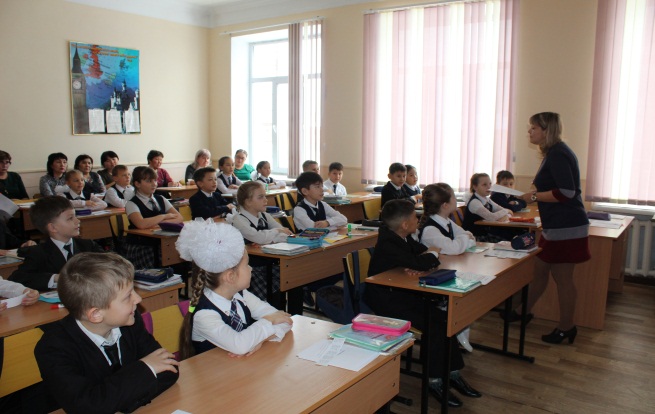 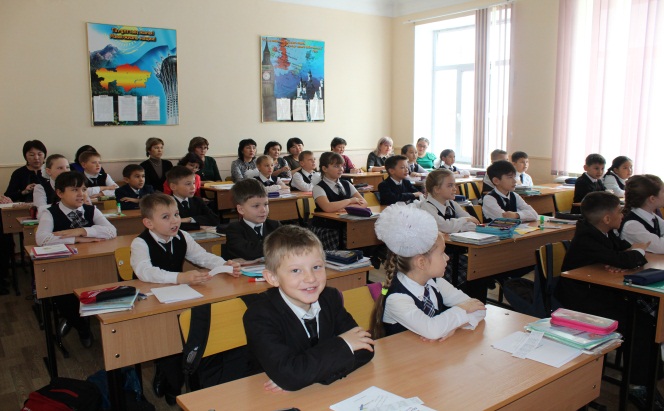 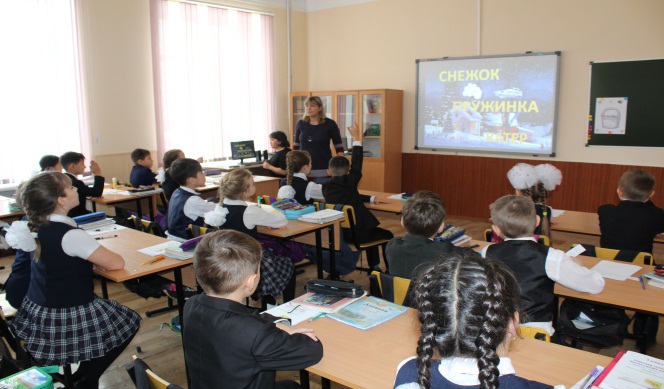 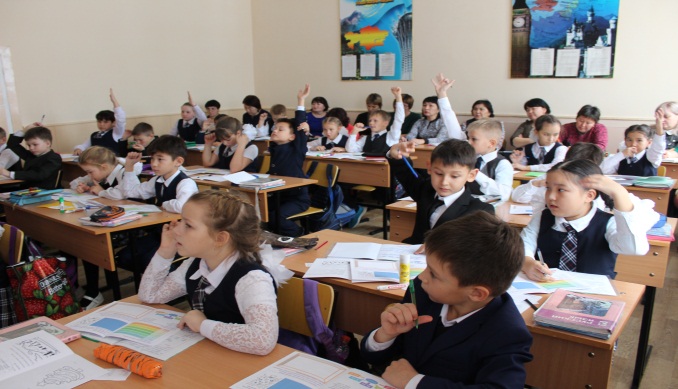 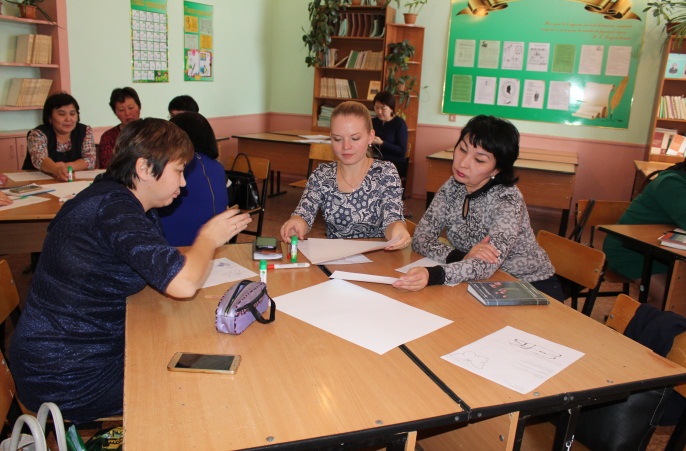 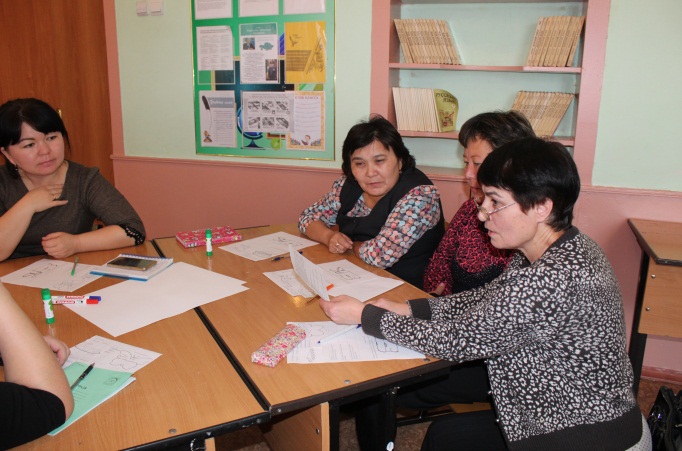 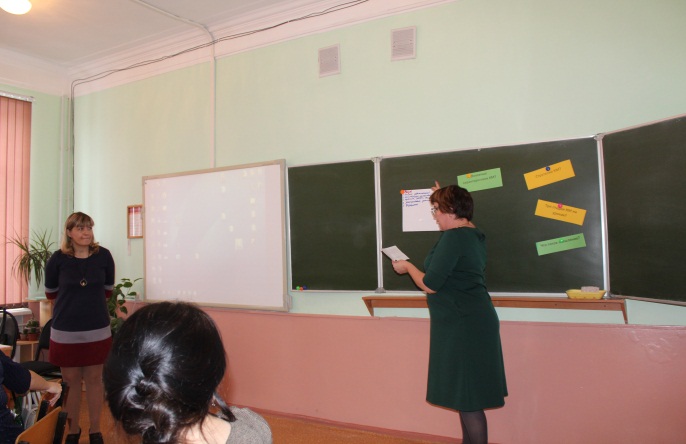 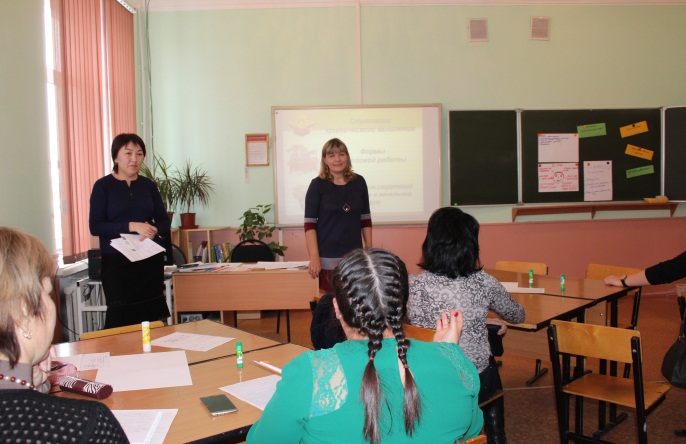 